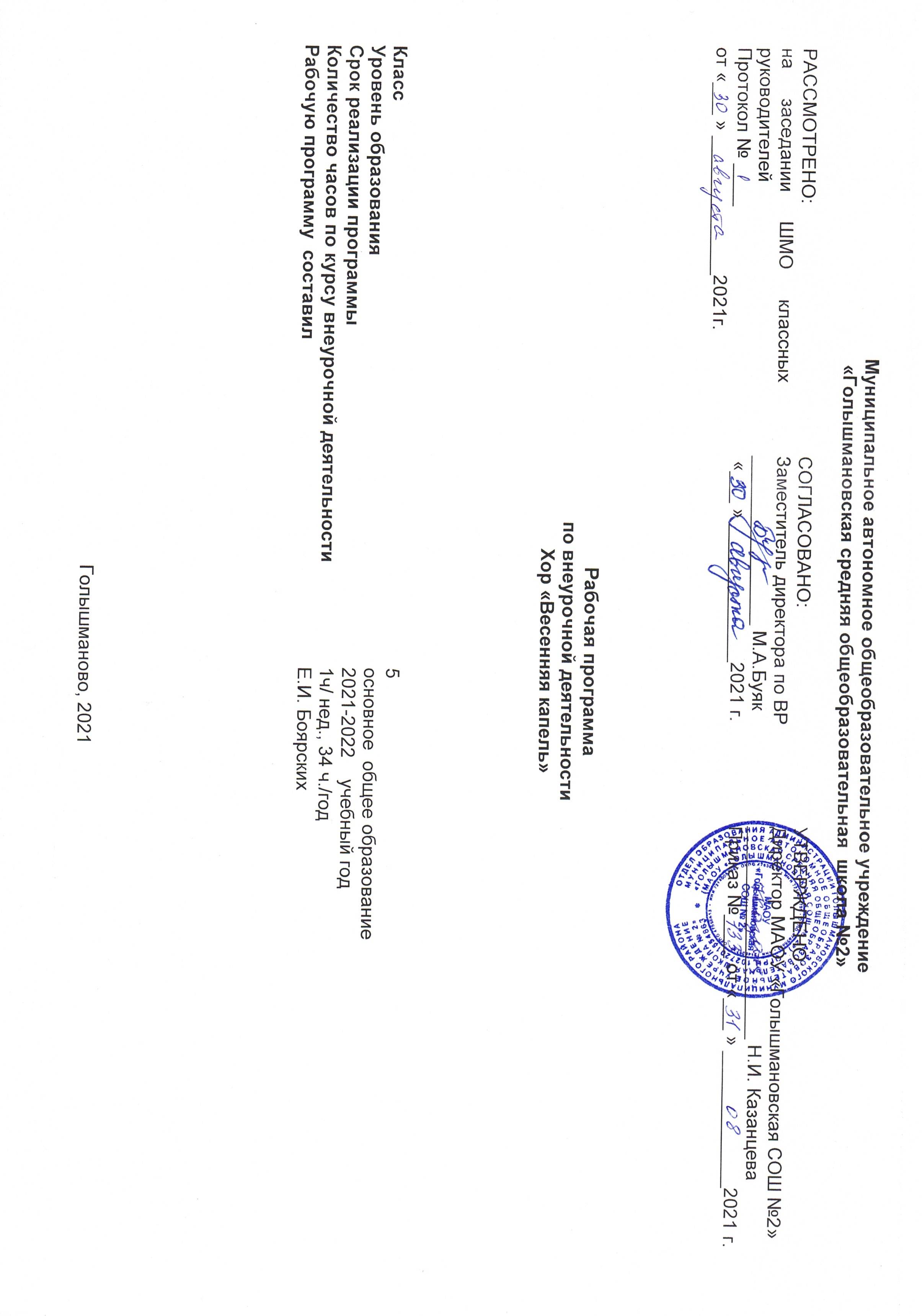 Результаты освоения курса внеурочной детальностиПервый уровень результатов:Приобретение обучающимися социальных знаний, первичного понимания социальной реальности;Знание основ музыкальной грамоты;Знание основных правил гигиены голоса, охраны здоровья;Формирование певческих навыков.Второй уровень результатов:Получение обучающимися опыта переживания и позитивного отношения к базовым ценностям: культура, творчество, труд;Развитие способности критически относиться к разнообразной эстрадной продукции, т.е. быть мыслящей и активно действующей творческой личностью.Третий уровень результатов:Получение обучающимися опыта самостоятельного общественного действия (участие в концертных и конкурсных программах, активное общение со сверстниками и родителями в процессе творческой деятельности);Свободное оперирование полученными знаниями, умение их применять;Умение ритмически двигаться под заданную мелодию, передавать через исполняемое произведение эмоциональное состояние.Результативность программы может быть обеспечена только при бережном отношении к здоровью (зоровьесбережение) учащихся. В коллективе систематически проводится разъяснительная и воспитательная работа охране голоса, по технике безопасности в обращении с оборудованием, пожарной безопасности, правилам дорожного движения, поведения в условиях чрезвычайных ситуаций, по санитарно – гигиеническим нормам и правилам, по правилам совместного общежития.Формирование универсальных учебных действий:Личностные УУДФормирование музыкальной потребности выражающейся в творческойдеятельности,  в вокальном искусстве.Формирование эстетических чувств и художественного вкуса.Формирование эстетических потребностей, ценностей.Познавательные УУДФормирование умения ориентироваться в своей системе знаний: отличать новое отуже известного.Формирование умения работать сосхемами,  обозначениями, музыкальными жестами (дирижирование)Коммуникативные УУДФормирование умения слушать и слышать музыкальный текст.Формирование умения умение выражать свои мысли, чувства через песню в совместном хоровом творчествеРегулятивные УУДФормирование умения определять и формулировать цель деятельности на занятии.Формами текущего контроля являются выступления в концертных и мероприятиях различного уровня.Содержание курса  внеурочной деятельности «Музыкальные краски осени» (4 часа)Вводное занятиеОсновные правила поведения во время хоровых занятий. Охрана  голоса.Техника безопасности и правила пользования микрофоном. Разучивание тренировочных упражненийПевческая установка. Посадка певца, положение корпуса, головы. Навыки пения сидя и стояРаспевание. Разучивание репертуараПевческое дыхание. Дыхание перед началом пения. Одновременный вдох и начало пения. Различные характеры дыхания перед началом пения в зависимости перед характером исполняемого произведения: медленное, быстрое. Смена дыхания в процессе пения.Распевание. Репетиционная работаМузыкальный звук. Высота звука. Работа над звуковедением и чистотой интонирования.Мягкая атака звука. Округление гласных. Способы их формирования в различных регистрах (головное звучание).Распевание. Репетиционная работа Подготовка к выступлению  для  педагогов «День учителя: песни о главном» (4 часа)Музыкально-исполнительская работаРаспевание. Репетиционная работа. Отработка навыка ансамблевого исполнения. Выступление (День учителя)Понятие сценической культурыРабота с фонограммой. Исполнение под аккомпанемент (фортепиано) в соответствующем темпе. Пение под фонограмму. Формирование культуры поведения на сцене.Распевание. Разучивание репертуараРепетиционная работаАнсамбль.Выработка активного унисона (чистое и выразительное интонирование) устойчивое интонирование одноголосого пения при сложном аккомпанементе.Распевание. Репетиционная работа. Отработка навыка ансамблевого исполнения «Пусть мама услышит…» (5 часа)Понятие  о  дикции  и артикуляцииФормирование правильного певческого произношения слов. Распевание. Репетиционная работа. Работа,направленная на активизацию речевого аппарата с использованиемречевых и музыкальных скороговорокОтработка навыка ансамблевого исполнения Подготовка к выступлениюМузыкально-исполнительская работа (2 часа)Распевание. Репетиционная работа. Выступление концерте, посвящённом Дню матери «Новый год встречаем вместе новогодней песней» (4 часа)Динамические оттенки. Понятие форсированного звукаРазвитие навыков уверенного пения. Обработка динамических оттенков и
штрихов. Работа над снятием форсированного звука в режиме «громко».Распевание. Вокальная работа. Отработка репертуараРитмЗнакомство с простыми ритмами и размерами, осознание длительностей и пауз. Умение воспроизвести  ритмический рисунок мелодииРаспевание. Вокальная работа. Репетиционная работа. Отработка репертуараМузыкально-исполнительская работа (2часа)Распевание. Репетиционная работа. Выступление на новогодних массовых мероприятиях «С любовью к Отечеству» (6 часов)Сценическое движениеСамовыражение  через движение, музыку и слово. Умение изобразить 
настроение в различных движениях для созданияхудожественного и музыкального  образаРаспевание.  Музыкальные игры на раскрепощениеРазучивание репертуара.Репетиционная работаАнсамбль. Элементы двухголосьяПонятие единства музыкального звучания.КанонРаспевание.Работа над формированием
совместного ансамблевого звучания. Репетиционная работаМузыкально-исполнительская работа (4 часа)Распевание. Репетиционная работа. Выступление на мероприятиях в рамках Дня защитника Отечества «Весна-красна идёт и песенку поёт» (4 часа)Развитие музыкального слуха, музыкальной памяти, ритмического чувства (3 часа)
Движение мелодии вверх, вниз (показ рукой).Вокализ. Упражнения на развитие звуковыстоного слуха,  ритмического  чувства. Повтор музыкальных фрагментов под аккомпанемент,  без него. Вокальная работаМузыкально-исполнительская работаРаспевание. Разучивание репертуара. Репетиционная работа «Песням тех военных лет – поверьте!» (7 часов)Музыкально-исполнительская работа (8 часов)Распевание. Вокальная работа. Репетиционная работа. Отработка репертуара. Выступление на концерте, посвящённом Дню Победы. Выступление  в рамках Дня славянской письменностиИтоговое занятие (1 час)Беседа «Музыкальный разговор»  Исполнение любимых песенПримерный репертуар для разучивания:Ю .Вирижников «Чудная пора - осень»А. Дерябина, В. Тихомирова «Всегда нужны учителя»А. Петряшева. «Мама»М. Львовский, М .Мильман. «Морозный денёк»Из репертуара «Папины дети» «Родина моя – Россия!А Ермолов «Весна России»Е. Зарицкая, Н. Денисов  «Песня и ты»Тематическое планированиеКАЛЕНДАРНО-ТЕМАТИЧЕСКОЕ ПЛАНИРОВАНИЕпо внеурочной деятельности Хор «Весенняя капель»Голышманово, 2021Лист корректировки рабочей программы курса внеурочной деятельности «Эстрадный вокал»руководителя курса внеурочной деятельности Боярских Елены Ивановны№ п/п раздела и темНазвание раздела, темыКоличество часов отводимых на освоение темы№ п/п раздела и темНазвание раздела, темыКоличество часов отводимых на освоение темы «Музыкальные краски осени» «Музыкальные краски осени»41Вводное занятие.12Певческая установка. 13Певческое дыхание14Музыкальный звук1 «День учителя: песни о главном»  «День учителя: песни о главном» 45-6Музыкально-исполнительская работа27Понятие сценической культуры18Ансамбль.1 «Пусть мама услышит…»  «Пусть мама услышит…» 59-10-11Понятие  о  дикции  и артикуляции312-13Музыкально-исполнительская работа2 «Новый год встречаем вместе новогодней песней»  «Новый год встречаем вместе новогодней песней» 414Динамические оттенки. Понятие форсированного звука115Ритм116-17Музыкально-исполнительская работа1 «С любовью к Отечеству»  «С любовью к Отечеству» 618Сценическое движение119Ансамбль.Элементы двухголосья120-21-22-23Музыкально-исполнительская работа4 «Весна-красна идёт и песенку поёт» «Весна-красна идёт и песенку поёт»424Развитие музыкального слуха, музыкальной памяти, ритмического чувства125-26-27Музыкально-исполнительская работа3 «Песням тех военных лет – поверьте!» «Песням тех военных лет – поверьте!»728-29-30-31-32-33Музыкально-исполнительская работа634Итоговое занятиеБеседа «Музыкальный разговор»  1СОГЛАСОВАНОЗаместитель директора по ВРМАОУ «Голышмановская СОШ №2»_________________  М.А.Буяк«_____» __________________20_____г.Приложение №______К Рабочей программе внеурочной деятельности,утверждённой приказом директора  по школеот «____» _________20_____№ ___________Класс:5Руководитель курса:Боярских Елена ИвановнаУчебный год: 2020-2021№ п/п Дата проведенияДата проведенияДата проведенияТема занятияТема занятияВиды деятельности (элементы содержания.Контроль)Результаты освоения курса внеурочной деятельности№ п/п планфактфактТема занятияТема занятияВиды деятельности (элементы содержания.Контроль)Результаты освоения курса внеурочной деятельности «Музыкальные краски осени» (4 часа) «Музыкальные краски осени» (4 часа) «Музыкальные краски осени» (4 часа) «Музыкальные краски осени» (4 часа) «Музыкальные краски осени» (4 часа) «Музыкальные краски осени» (4 часа) «Музыкальные краски осени» (4 часа) «Музыкальные краски осени» (4 часа)102.09Вводное занятиеВводное занятиеРазучивание тренировочных упражненийЗнать основные правила поведения во время хоровых  занятий, правила охраны голоса.Техника безопасности и правила пользования микрофоном. Научиться  контролировать положение корпуса, головы певца (певческая установка)Применять навыки пения сидя и стояДыхание перед началом пения. Одновременный вдох и начало пения. Различные характеры дыхания перед началом пения в зависимости перед характером исполняемого произведения: медленное, быстрое. Смена дыхания в процессе пения.Применять навыки  по звуковедению и чистому интнированию  Уметь объяснить понятия: высота звука.Мягкая атака звука. Округление гласных. Применять навыки формирования  округлых гласных в различных регистрах (головное звучание).209.09Певческая установка.Певческая установка.Распевание. Разучивание репертуараЗнать основные правила поведения во время хоровых  занятий, правила охраны голоса.Техника безопасности и правила пользования микрофоном. Научиться  контролировать положение корпуса, головы певца (певческая установка)Применять навыки пения сидя и стояДыхание перед началом пения. Одновременный вдох и начало пения. Различные характеры дыхания перед началом пения в зависимости перед характером исполняемого произведения: медленное, быстрое. Смена дыхания в процессе пения.Применять навыки  по звуковедению и чистому интнированию  Уметь объяснить понятия: высота звука.Мягкая атака звука. Округление гласных. Применять навыки формирования  округлых гласных в различных регистрах (головное звучание).316.09Певческое дыхание.Певческое дыхание.Распевание. Репетиционная работаЗнать основные правила поведения во время хоровых  занятий, правила охраны голоса.Техника безопасности и правила пользования микрофоном. Научиться  контролировать положение корпуса, головы певца (певческая установка)Применять навыки пения сидя и стояДыхание перед началом пения. Одновременный вдох и начало пения. Различные характеры дыхания перед началом пения в зависимости перед характером исполняемого произведения: медленное, быстрое. Смена дыхания в процессе пения.Применять навыки  по звуковедению и чистому интнированию  Уметь объяснить понятия: высота звука.Мягкая атака звука. Округление гласных. Применять навыки формирования  округлых гласных в различных регистрах (головное звучание).423.09Музыкальный звук.Музыкальный звук.Распевание. Репетиционная работа Подготовка к выступлению  для  педагоговЗнать основные правила поведения во время хоровых  занятий, правила охраны голоса.Техника безопасности и правила пользования микрофоном. Научиться  контролировать положение корпуса, головы певца (певческая установка)Применять навыки пения сидя и стояДыхание перед началом пения. Одновременный вдох и начало пения. Различные характеры дыхания перед началом пения в зависимости перед характером исполняемого произведения: медленное, быстрое. Смена дыхания в процессе пения.Применять навыки  по звуковедению и чистому интнированию  Уметь объяснить понятия: высота звука.Мягкая атака звука. Округление гласных. Применять навыки формирования  округлых гласных в различных регистрах (головное звучание). «День учителя: песни о главном» (4 часа) «День учителя: песни о главном» (4 часа) «День учителя: песни о главном» (4 часа) «День учителя: песни о главном» (4 часа) «День учителя: песни о главном» (4 часа) «День учителя: песни о главном» (4 часа) «День учителя: песни о главном» (4 часа) «День учителя: песни о главном» (4 часа)530.0930.09Понятие сценической культурыФормирование культуры поведения на сцене Выработка активного унисона (чистое и выразительное интонирование) устойчивое интонирование одноголосого пения при сложном аккомпанементе.Работа с фонограммой. Исполнение под аккомпанемент (фортепиано) в соответствующем темпе. Пение под фонограмму. 607.1007.10Ансамбль.Формирование культуры поведения на сцене Выработка активного унисона (чистое и выразительное интонирование) устойчивое интонирование одноголосого пения при сложном аккомпанементе.Работа с фонограммой. Исполнение под аккомпанемент (фортепиано) в соответствующем темпе. Пение под фонограмму. 7,814,21.1014,21.10Музыкально-исполнительская работаРаспевание. Репетиционная работа. Отработка навыка ансамблевого исполненияВыступление на мероприятии,  посвящённом Дню учителяФормирование культуры поведения на сцене Выработка активного унисона (чистое и выразительное интонирование) устойчивое интонирование одноголосого пения при сложном аккомпанементе.Работа с фонограммой. Исполнение под аккомпанемент (фортепиано) в соответствующем темпе. Пение под фонограмму.  «Пусть мама услышит…» (5 часа) «Пусть мама услышит…» (5 часа) «Пусть мама услышит…» (5 часа) «Пусть мама услышит…» (5 часа) «Пусть мама услышит…» (5 часа) «Пусть мама услышит…» (5 часа) «Пусть мама услышит…» (5 часа) «Пусть мама услышит…» (5 часа)9,10,1111,18,25.11Понятие  о  дикции  и артикуляцииРаспевание. Репетиционная работа. Работа,направленная на активизацию речевого аппарата с использованиемречевых и музыкальных скороговорокОтработка навыка ансамблевого исполнения Подготовка к выступлениюФормирование правильного певческого произношения слов.12,1302,09.12Музыкально-исполнительская работаРаспевание. Репетиционная работа. Работа,направленная на активизацию речевого аппарата с использованиемречевых и музыкальных скороговорокОтработка навыка ансамблевого исполнения Подготовка к выступлениюФормирование правильного певческого произношения слов. «Новый год встречаем вместе новогодней песней» (4 часа) «Новый год встречаем вместе новогодней песней» (4 часа) «Новый год встречаем вместе новогодней песней» (4 часа) «Новый год встречаем вместе новогодней песней» (4 часа) «Новый год встречаем вместе новогодней песней» (4 часа) «Новый год встречаем вместе новогодней песней» (4 часа) «Новый год встречаем вместе новогодней песней» (4 часа) «Новый год встречаем вместе новогодней песней» (4 часа)1416.12Динамические оттенки. Понятие форсированного звукаРаспевание. Вокальная работа. Репетиционная работа. Отработка репертуараРазвитие навыков уверенного пения. Обработка динамических оттенков и
штрихов. Уметь петь  без форсированного звука в режиме «громко».Знать и слышать  простые ритмы и размеры, осознать длительность и паузы. 
Уметь воспроизвести  ритмический рисунок мелодии1523.12РитмРаспевание. Вокальная работа. Репетиционная работа. Отработка репертуараРазвитие навыков уверенного пения. Обработка динамических оттенков и
штрихов. Уметь петь  без форсированного звука в режиме «громко».Знать и слышать  простые ритмы и размеры, осознать длительность и паузы. 
Уметь воспроизвести  ритмический рисунок мелодии16,1713,20.01Музыкально-исполнительская работаРаспевание. Вокальная работа. Репетиционная работа. Отработка репертуараРазвитие навыков уверенного пения. Обработка динамических оттенков и
штрихов. Уметь петь  без форсированного звука в режиме «громко».Знать и слышать  простые ритмы и размеры, осознать длительность и паузы. 
Уметь воспроизвести  ритмический рисунок мелодии «С любовью к Отечеству»  «С любовью к Отечеству»  «С любовью к Отечеству»  «С любовью к Отечеству»  «С любовью к Отечеству»  «С любовью к Отечеству»  «С любовью к Отечеству»  «С любовью к Отечеству» 1827.01Сценическое движениеРаспевание.  Музыкальные игры на раскрепощениеРазучивание репертуара.Репетиционная работаСамовыражение  через движение, музыку и слово. Умение изобразить 
настроение в различных движениях для создания
художественного и музыкального  образаЗнать понятие единства музыкального звучания.Канон1903.02Ансамбль.Элементы двухголосьяРаспевание.Работа над формированием
совместного ансамблевого звучания. Репетиционная работаСамовыражение  через движение, музыку и слово. Умение изобразить 
настроение в различных движениях для создания
художественного и музыкального  образаЗнать понятие единства музыкального звучания.Канон20,21,22,2310,17,24.0204.03Музыкально-исполнительская работаРаспевание. Вокальная работа. Репетиционная работа. Отработка репертуараВыступление на мероприятиях в рамках Дня защитника ОтечестваСамовыражение  через движение, музыку и слово. Умение изобразить 
настроение в различных движениях для создания
художественного и музыкального  образаЗнать понятие единства музыкального звучания.Канон «Весна-красна идёт и песенку поёт» «Весна-красна идёт и песенку поёт» «Весна-красна идёт и песенку поёт» «Весна-красна идёт и песенку поёт» «Весна-красна идёт и песенку поёт» «Весна-красна идёт и песенку поёт» «Весна-красна идёт и песенку поёт» «Весна-красна идёт и песенку поёт»2410.03Развитие музыкального слуха, музыкальной памяти, ритмического чувстваРазвитие музыкального слуха, музыкальной памяти, ритмического чувстваУметь исполнять мелодию под движение мелодии вверх, вниз (показ рукой).Вокализ.25,26,2717,24,31.03Музыкально-исполнительская работаМузыкально-исполнительская работаРаспевание. Вокальная работа. Репетиционная работа. Отработка репертуара№7 «Песням тех военных лет – поверьте!»№7 «Песням тех военных лет – поверьте!»№7 «Песням тех военных лет – поверьте!»№7 «Песням тех военных лет – поверьте!»№7 «Песням тех военных лет – поверьте!»№7 «Песням тех военных лет – поверьте!»№7 «Песням тех военных лет – поверьте!»№7 «Песням тех военных лет – поверьте!»28,29,30,31,32,3307,14,21,28.0405.05Музыкально-исполнительская работаМузыкально-исполнительская работаРаспевание. Вокальная работа. Репетиционная работа. Отработка репертуараВыступление на концерте, посвящённом Дню ПобедыВыступление  в рамках Дня славянской письменностиСвободное оперирование полученными знаниями, умение их применять;Умение ритмически двигаться под заданную мелодию, передавать через исполняемое произведение эмоциональное состояние.Умение демонстрировать свои достижения с использование средств внешней выразительности3412.04Итоговое занятие«Музыкальный разговор»  Итоговое занятие«Музыкальный разговор»  Беседа Формирование умения слушать и слышать музыкальный текст.Формирование умения умение выражать свои мысли, чувства через песню.Название раздела, темыДата проведения по плануПричина корректировкиКорректирующие мероприятияДата проведения по факту